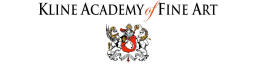 3264 Motor Ave. LA, CA 90034 | 310-927-2436 | klineacademy@att.net SUPPLY LIST Abstract and Contemporary Painting Workshop PLEASE HAVE EVERYTHING READY TO GO ON THE FIRST DAY OF CLASS Raw Materials and Art Supplies in DTLA has a discounted kit for this class and it is available for curbside pick up, local bike delivery or shipping. Purchase your kit HERE https://rawmaterialsla.com/kits/kline-academy/beginning-abstract-painting and contact the store at (800) 729-7060 if you have any questions. You can also order your supplies online by clicking BLICK U Brushes Assortment of Filberts and Flats, nothing too small, preferably numbers, 6, 8, 10, 12. Assortment of cheap 1” and larger hardware store brushes. Canvas Week 1 – 3: One - two small canvas for studies: 11”x 14” - 12”x 16”. Week 4: One larger canvas for final works: 18”x 24” - 36”x 36” etc. Paints Paints – oil or acrylic (Mandatory limited palette - Oil painters buy Winsor & Newton student grade. Acrylic painters buy Golden.) ● Titanium white ● Permanent alizarin crimson ● Yellow ochre ● Cerulean blue ● Cadmium yellow medium ● Ultramarine blue ● Cadmium orange ● Viridian ● Cadmium red light ● Burnt umber Optional colors ● Cadmium green light ● Cobalt blue 1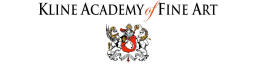 3264 Motor Ave. LA, CA 90034 | 310-927-2436 | klineacademy@att.net Other supplies ● A number of photographs or images cut from magazines of landscapes, cityscapes and seascapes ● Acrylic yellow ocher, raw sienna or neutral grey for toning canvas ● Cotton rags (Old T-shirts) ● Palette knives ● Paper towels Oil painters also bring... ● Gamsol and a jar with lid ● Walnut or linseed oil and a container ● Palette (wood or paper) Acrylic painters also bring... ● Slow drying medium ● Jars for water ● Paper palette 2